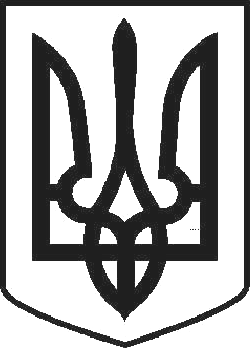 УКРАЇНАЧОРТКІВСЬКА МІСЬКА РАДА СОРОКОВА СЕСІЯ СЬОМОГО СКЛИКАННЯРІШЕННЯвід  21 червня 2018 року	№ 1109м. ЧортківПро  затвердження  Програми  поводження з  твердими	побутовими відходами натериторії міста Чорткова на 2018-2020 рокиЗ метою покращення екологічного стану міста у сфері поводження з твердими побутовими відходами, враховуючи рішення виконавчого комітету міської ради від 13 червня 2018 року № 181 “Про схвалення проекту рішення міської ради “Про затвердження Програми поводження з твердими побутовими відходами на території міста Чорткова  на 2018-2020 роки”, відповідно до пункту “г” статті 21 Закону України “Про відходи”, керуючись пунктом 22 статті 26 Закону України «Про місцеве самоврядування в Україні», міська радаВИРІШИЛА:Затвердити Програму поводження з твердими побутовими відходами на території міста Чорткова на 2018-2020 роки згідно додатку.Фінансовому управлінню міської ради забезпечити фінансування Програми в межах коштів передбачених бюджетом міста.Відділу житлово-комунального господарства, благоустрою та інфраструктури міської ради здійснити організаційну роботу щодо виконання заходів даної Програми.Копію рішення направити відділу житлово-комунального господарства, благоустрою та інфраструктури, відділу бухгалтерського обліку та звітності міської ради.Контроль за організацією виконання рішення покласти на заступника міського голови з питань діяльності виконавчих органів ради Тимофія Р. М. та на постійні комісії міської ради з питань житлово-комунального господарства, транспорту і зв’язку та бюджетно-фінансових, економічних питань, комунального майна та інвестицій.Міський голова	Володимир ШМАТЬКО